ПРОЕКТ МЕЖЕВАНИЯ территории городского округа "Город Архангельск" 
в границах элемента планировочной структуры: ул. Карла Либкнехта, просп. Троицкий, ул. Поморская и наб. Северной Двины 
площадью 5,2953 гаI. Основная часть проекта межевания территории1. Текстовая часть проекта межевания территорииПри проведении подготовительных работ по изучению нормативно-правовой базы, сведений Единого государственного реестра недвижимости 
и исходной документации выявлено, что образуемые земельные участки расположены в пределах кадастрового квартала 29:22:050519, в границах территориальных зон: многофункциональная общественно-деловая зона (О1) 
и зона смешанной и общественно-деловой застройки (О1-1).1. Перечень и сведения о площади образуемых земельных участков, в том числе возможные способы их образования и вид разрешенного использования образуемых земельных участков в соответствии с проектом планировки территорииПроектом межевания территории предусмотрено:образование 1 (одного) земельного участка 29:22:050519:ЗУ1 из земель, находящихся в государственной или муниципальной собственности, расположенного по адресу: Российская Федерация, Архангельская область, городской округ "Город Архангельск", по просп. Троицкому, площадью 
661 кв. м, категория земель – земли населенных пунктов, разрешенное использование – код 4.1 Деловое управление (основной вид разрешенного использования), территориальная зона – О1-1, минимальный размер земельного участка – 1 000 кв. м., максимальные размеры земельного участка – не подлежат установлению. В соответствии со ст. 40 Градостроительного кодекса Российской Федерации требуется получение разрешения на отклонение от предельных параметров разрешенного строительства;образование 1 (одного) земельного участка 29:22:050519:ЗУ2 из земель, находящихся в государственной или муниципальной собственности, расположенного по адресу: Российская Федерация, Архангельская область, городской округ "Город Архангельск", по просп. Троицкому и ул. Карла Либкнехта, площадью 4 932 кв. м, категория земель – земли населенных пунктов, разрешенное использование – код 12.0.1 Улично-дорожная сеть, территориальная зона – О1 и О1-1, минимальные и максимальные размеры земельного участка – не подлежат установлению;образование 1 (одного) земельного участка 29:22:050519:ЗУ3 из земель, находящихся в государственной или муниципальной собственности, расположенного по адресу: Российская Федерация, Архангельская область, городской округ "Город Архангельск", по просп. Троицкому, площадью 55 кв. м, категория земель – земли населенных пунктов, разрешенное использование – код 3.1 Коммунальное обслуживание (условно разрешенный вид использования (под размещение существующего объекта газоснабжения), территориальная зона – О1, минимальный размер земельного участка – 100 кв. м, максимальные размеры земельного участка – не подлежат установлению;образование земельного участка 29:22:050519:ЗУ4 путем перераспределения земельных участков с кадастровыми номерами 29:22:050519:54 и 29:22:050519:364 и земель, находящихся в государственной или муниципальной собственности с одновременным исправлением реестровой ошибки в местоположении смежной границы земельного участка 
с кадастровым номером 29:22:050519:718, расположенного по адресу: Российская Федерация, Архангельская область, городской округ "Город Архангельск", пер Банковский, дом 4,  площадью 1000 кв. м., категория земель – земли населенных пунктов, разрешенное использование – код 4.1 Деловое управление (основной вид разрешенного использования), территориальная зона – О1, минимальный размер земельного участка – 1000 кв. м., максимальные размеры земельного участка – не подлежат установлению;образование 1 (одного) земельного участка 29:22:050519:ЗУ5 путем объединения земельных участков с кадастровыми номерами 29:22:050519:20 
и 29:22:050519:704, расположенного по адресу: Российская Федерация, Архангельская область, г. Архангельск, Ломоносовский территориальный округ, наб. Северной Двины, дом 75, площадью 4568 кв. м., категория земель – земли населенных пунктов, разрешенное использование – код 3.7 Религиозное использование, территориальная зона – О1, минимальный размер земельного участка – 500 кв. м., максимальные размеры земельного участка – не подлежат установлению.Координаты образуемых земельных участков представлены в таблице 1.Таблица 12. Перечень и сведения о площади образуемых земельных участков, которые будут отнесены к территориям общего пользования или имуществу общего пользования, в том числе в отношении которых предполагаются резервирование и (или) изъятие для государственных или муниципальных нуждЗемельные участки, которые будут отнесены к территориям общего пользования или имуществу общего пользования, в том числе в отношении которых предполагаются резервирование и (или) изъятие для государственных или муниципальных нужд: 29:22:050519:ЗУ2.3. Целевое назначение лесов, вид (виды) разрешенного использования лесного участка, количественные и качественные характеристики лесного участка, сведения о нахождении лесного участка в границах особо защитных участков лесовВ связи с отсутствием в границах проектирования земельных (лесных) участков, сведения о целевом назначении лесов, виде разрешенного использования лесного участка, количественные и качественные характеристики лесного участка, сведения о нахождении лесного участка 
в границах особо защитных участков лесов, в данном проекте межевания территории не содержатся.4. Сведения о границах территории, в отношении которой утвержден проект межевания, содержащие перечень координат характерных точек этих границ в системе координат, используемой для ведения Единого государственного реестра недвижимостиКоординаты характерных точек этих границ территории, в отношении которой утвержден проект межевания представлены в таблице 2.Таблица 22. Чертежи межевания территорииГрафическая часть основной части проекта межевания территории выполнена в составе следующего чертежа:чертеж межевания территории с указанием границ образуемых 
и изменяемых земельных участков (масштаб 1:1500) представлен в приложении  к настоящему проекту межевания.На чертеже межевания отображены:границы существующих элементов планировочной структуры;красные линии, утвержденные в составе проекта планировки территории (приняты на основании проекта планировки центральной части муниципального образования "Город Архангельск", утвержденного распоряжением мэра города Архангельска от 20 декабря 2013 года № 4193р 
(с изменениями)";линии отступа от красных линий в целях определения мест допустимого размещения зданий, строений, сооружений (в соответствии 
с Правилами землепользования и застройки городского округа "Город Архангельск" минимальный отступ зданий, строений, сооружений от красных линий вновь строящихся или реконструируемых зданий, строений, сооружений должен быть на расстоянии не менее пяти метров);границы образуемых и изменяемых земельных участков, условные номера образуемых земельных участков;границы публичных сервитутов: 29:22-6.749, наименование: публичный сервитут "BOЗДУШHOЙ ЛИHИИ OT TП67". Ограничение: Публичный сервитут: размещение объекта электросетевого хозяйства ("BOЗДУШHOЙ ЛИHИИ OT TП67" инв. 
№ 12.1.1.00004406). Срок публичного сервитута - 49 лет. ПАО "МРСК Северо-Запада", ИНН 7802312751, ОГРН 1047855175785, адрес: 163045, 
г. Архангельск, Кузнечихинский промузел, 4 проезд, строение 5, эл. почта: aesinfo@arhen.ru;29:22-6.765, наименование: Публичный сервитут. Ограничение: Публичный сервитут для размещения объекта электросетевого хозяйства (КЛ-0.4 кВ от ТП-67) в отношение части земельного участка с кадастровым номером 29:22:050519:68, срок действия публичного сервитута - 49 лет, обладатель публичного сервитута: публичное акционерное общество "Межрегиональная распределительная сетевая компания Северо-Запада" (ОГРН: 1047855175785, ИНН: 7802312751), почтовый адрес: 163045, 
г. Архангельск, Кузнечихинский промузел, 4 проезд, строение 5, адрес электронной почты: post@mrsksevzap.ru;29:22-6.1572, наименование: Публичный сервитут в целях размещения объекта теплоснабжения (Тепловые сети от ТК-20а-14л-7 до дома № 7 
по переулку Театральному, L=38,0 м)._________ ."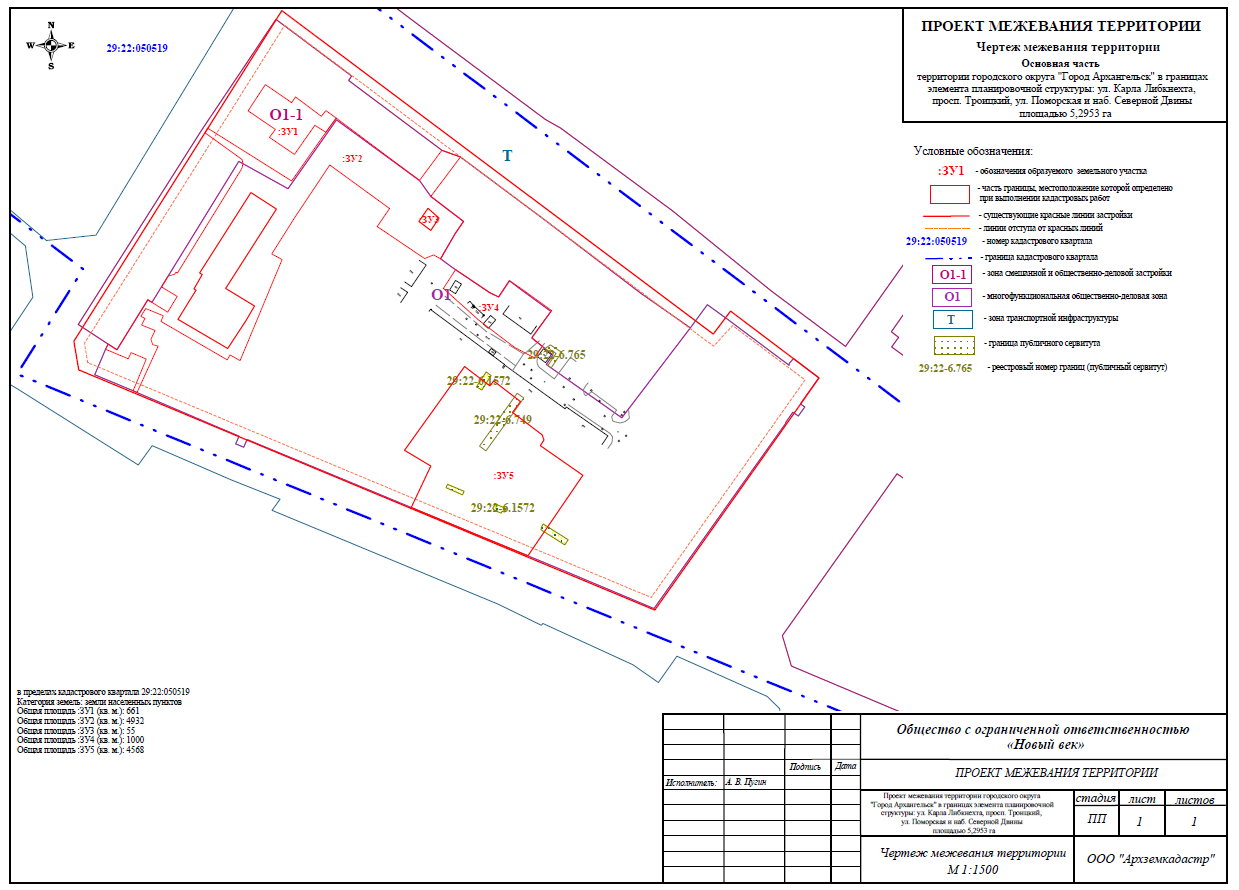 _______ПРИЛОЖЕНИЕ к постановлению Главыгородского округа"Город Архангельск"от 16 апреля 2024 г. № 607"УТВЕРЖДЕНпостановлением Главыгородского округа"Город Архангельск"от 7 февраля 2024 г. № 149Обозначение характерных точек границКоординаты представлены в системе координат МСК 29Координаты представлены в системе координат МСК 29Обозначение характерных точек границXY1 этап1 этап1 этапУсловный номер земельного участка 29:22:050519:ЗУ1Условный номер земельного участка 29:22:050519:ЗУ1Условный номер земельного участка 29:22:050519:ЗУ11650962,762519347,652650953,832519360,543650956,692519362,494650947,092519375,195650949,952519377,536650946,242519382,497650939,192519377,538650942,642519372,049650928,302519361,9110650936,682519349,6611650940,602519352,6012650949,812519339,141650962,762519347,65Условный номер земельного участка 29:22:050519:ЗУ2Условный номер земельного участка 29:22:050519:ЗУ2Условный номер земельного участка 29:22:050519:ЗУ21650941,282519319,112650915,192519360,593650939,192519377,534650946,242519382,495650915,542519423,616650930,352519434,687650927,082519443,768650907,622519429,169650895,262519445,3410650889,212519441,1511650876,822519434,0412650878,782519430,5213650876,972519426,1614650892,812519402,7915650901,672519408,9016650923,152519379,4117650897,152519362,1218650879,282519350,8519650876,532519355,8520650826,692519335,1521650829,502519330,2122650827,122519328,8523650846,062519296,1824650848,762519297,3825650852,362519288,6526650848,552519286,3327650847,572519288,3528650844,242519286,6829650841,562519293,2830650837,292519291,1731650834,642519292,1332650833,882519294,8033650811,012519284,3134650811,802519282,4935650827,422519288,9036650830,602519281,4837650827,562519280,0638650832,242519268,8439650834,862519270,0940650832,032519274,4341650856,642519289,7542650855,362519291,7643650850,632519299,4344650858,302519304,1545650863,022519296,4846650868,362519299,7447650869,322519302,8748650870,322519303,5249650869,882519304,3250650920,872519335,7351650921,832519336,1552650923,802519336,5453650925,752519336,2154650938,942519317,891650941,282519319,1155650909,482519340,5056650901,352519353,0257650862,292519328,0258650853,672519342,2759650846,672519338,1960650839,652519333,5961650832,672519329,0262650847,062519304,5463650854,322519309,0764650861,412519313,4965650861,962519312,4066650869,082519316,5167650869,872519315,2955650909,482519340,5068650901,712519427,7369650896,942519433,2770650890,802519429,1071650895,332519423,3068650901,712519427,73Условный номер земельного участка 29:22:050519:ЗУ3Условный номер земельного участка 29:22:050519:ЗУ3Условный номер земельного участка 29:22:050519:ЗУ31650901,712519427,732650896,942519433,273650890,802519429,104650895,332519423,301650901,712519427,73Условный номер земельного участка 29:22:050519:ЗУ4Условный номер земельного участка 29:22:050519:ЗУ4Условный номер земельного участка 29:22:050519:ЗУ41650871,522519441,372650860,212519458,153650858,032519462,564650866,032519467,885650862,432519473,356650851,382519488,747650838,582519479,378650837,922519478,959650833,692519484,2210650828,142519480,0411650833,232519470,6312650835,262519467,7413650846,592519452,7614650862,212519435,3315650863,322519436,041650871,522519441,37Условный номер земельного участка 29:22:050519:ЗУ5Условный номер земельного участка 29:22:050519:ЗУ5Условный номер земельного участка 29:22:050519:ЗУ51650823,732519445,772650814,252519458,233650816,672519460,134650806,472519473,375650801,162519469,436650790,082519484,017650787,552519484,878650784,782519483,129650770,232519504,1410650730,532519477,0811650739,992519454,0812650750,092519429,7313650750,632519428,3714650754,362519419,5615650774,792519429,1516650782,562519416,191650823,732519445,77Обозначение характерных точек границКоординаты представлены в системе координат МСК 29Координаты представлены в системе координат МСК 29Обозначение характерных точек границXY1650999,142519355,762650839,842519568,423650851,042519576,874650818,232519620,505650806,822519612,506650703,822519539,537650822,082519255,648650836,212519253,271650999,142519355,76ПРИЛОЖЕНИЕ к проекту межевания территории городского округа "Город Архангельск" в границах элемента планировочной структуры: ул. Карла Либкнехта,  просп. Троицкий, ул. Поморская и наб. Северной Двины площадью 5,2953 га